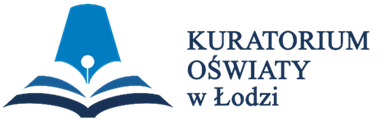 WOJEWÓDZKI KONKURS PRZEDMIOTOWY 
Z JĘZYKA HISZPAŃSKIEGO    organizowany przez Łódzkiego Kuratora Oświaty                     
dla uczniów szkół podstawowych w roku szkolnym 2023/2024TEST –  ETAP WOJEWÓDZKINa wypełnienie testu masz 120 min.Arkusz liczy 16 stron i zawiera 14 części, które składają się w sumie ze 100 zadań, w tym brudnopis.Przed rozpoczęciem pracy sprawdź, czy Twój arkusz jest kompletny. Jeżeli zauważysz usterki, zgłoś je Komisji Konkursowej.Zadania czytaj uważnie i ze zrozumieniem.Odpowiedzi wpisuj długopisem bądź piórem, kolorem czarnym lub niebieskim. Dbaj o czytelność pisma i precyzję odpowiedzi.W zadaniach zamkniętych zaznacz prawidłową odpowiedź, wstawiając znak X na literce odpowiadającej poprawnej odpowiedzi (a), (b) lub (c).Jeżeli się pomylisz, błędne zaznaczenie otocz kółkiem i zaznacz znakiem X inną literkę, która odpowiada poprawnej odpowiedzi.Oceniane będą tylko te odpowiedzi, które umieścisz w miejscu do tego przeznaczonym.Na końcu każdej z części podana jest maksymalna liczba punktów możliwa do uzyskania za prawidłową odpowiedź na każde z zadań. Pracuj samodzielnie. Postaraj się udzielić odpowiedzi na wszystkie pytania.Nie używaj korektora. Jeśli pomylisz się w zadaniach otwartych, przekreśl błędną odpowiedź 
i wpisz poprawną.Korzystaj tylko z przyborów i materiałów określonych w regulaminie konkursu.            PowodzeniaMaksymalna liczba punktów - 100Liczba uzyskanych punktów - …..Imię i nazwisko ucznia: …………………………………………..……………                                                          wypełnia Komisja Konkursowa po zakończeniu sprawdzenia pracPodpisy członków komisji sprawdzających prace:…………………………………………………..      ……………….……………              (imię i nazwisko)                                             (podpis)…………………………………………………..      ……………….……………              (imię i nazwisko)                                             (podpis)CZĘŚĆ GRAMATYCZNACzęść 1. Zaznacz krzyżykiem poprawną odpowiedź. Jeśli się pomylisz, otocz błędną odpowiedź kółkiem i zaznacz poprawną krzyżykiem. Za każdą poprawną odpowiedź otrzymasz 1 punkt.Zadanie 1.1. Ayer yo ______ todo el día en el parque y lo ______ mucho.pase, disfrutó                       b)  pasé, disfruté                          c)  paso, disfrutóZadanie 1.2. A: ¿Alguna vez ______ en Argentina?                            B: Sí, ______ Argentina el año pasado.estás, he estado                 b)  has ido, visité                          c)  has estado, visitéZadanie 1.3. Corta el pepino, ______ en trozos pequeños.córtalo                                 b)  córtala                                      c)  córtaleZadanie 1.4. Vosotros tenéis que ducharos. ¡ ______!                                Duchad                                b)  Duchaos                                c)  DucharseZadanie 1.5. Me gusta el español, ______ es una lengua muy bonita.pero                                     b)  por                                          c)  ya queZadanie 1.6. En Polonia ______ muy temprano en comparación con España.se cena                                b)  cenando                                 c)  se cenanZadanie 1.7. El puente es una construcción ______ pasan los peatones y los coches.por el que                                b) por la que                            c) para el queZadanie 1.8. A: ¿Cuánto ______?                                           B: ______ 20 euros.son, es                                     b)  son, son                               c)  es, sonZadanie 1.9. En este momento estoy ______ una carta a ti.te escribiendo                          b) escribiéndote                        c) escritoZadanie 1.10. Mañana tengo un examen muy importante. ¡Que te ______ bien!va                                            b)  ir                                           c)  vayaSuma punktów za poprawne odpowiedzi na zadania z tej części ……………….../10 pkt.      (liczba uzyskanych punktów / maksymalna liczba punktów)Część 2. Wpisz w luki rzeczownik lub przymiotnik utworzony od słowa podanego w nawiasie tak, aby stworzyć zdanie poprawne z punktu widzenia gramatycznego, leksykalnego i ortograficznego. Pamiętaj o pełnej poprawności wpisanych przez siebie słów. Za każdą poprawną odpowiedź otrzymasz 1 punkt.Zadanie 2.1. Me gusta pasar las vacaciones con _________________ (tranquilo) y calma. Por eso, este año voy a la playa.Zadanie 2.2. En Polonia hay _________________ (número) parques con mucha naturaleza local.Zadanie 2.3. En España existe una gran _________________ (rico) de especies de animales salvajes.Suma punktów za poprawne odpowiedzi na zadania z tej części ……………….../3 pkt.      (liczba uzyskanych punktów / maksymalna liczba punktów)CZĘŚĆ LEKSYKALNO - KOMUNIKACYJNACzęść 3. Zaznacz krzyżykiem poprawną odpowiedź. Jeśli się pomylisz, otocz błędną odpowiedź kółkiem i zaznacz poprawną krzyżykiem. Za każdą poprawną odpowiedź otrzymasz 1 punkt.Zadanie 3.1. A Ana ______ bien su nuevo compañero, Paco.a) le gusta                                    b) le cae                                      c) le disgustaZadanie 3.2. A: ¿Qué tal le queda esta blusa?                      B: Bastante bien. ______. ¿Dónde están las cajas?a) No hay de qué               b) Los probadores están a la derecha            c) Me la llevoZadanie 3.3. A: ¿Has practicado alguna vez un deporte de riesgo?                      B: Sí, ______.una vez monté en bici                                           el mes pasado salté en paracaídashace una semana nadé en una piscina Zadanie 3.4. Cuando hace frío, debes ponerte ______.a) unas gafas                             b) un bañador                                  c) ropa de abrigoZadanie 3.5. Necesito una ______ de pan para hacer unas torrijas.a) tabla                                           b) trozo                                    c) barraZadanie 3.6. Cuando empieza la clase, ya pienso en el ______ para poder descansar y tomarme un bocadillo.a) recreo                                          b) cuaderno                             c) lápizZadanie 3.7. A: Estoy enfermo, me duele la garganta y tengo fiebre.                      B: ______a) ¡Que aproveche!                         b) ¡Que te mejores!                  c) ¡Gracias!Zadanie 3.8. Para proteger el planeta hace falta______, es decir, tirar la basura a los contenedores adecuados.a) reciclar la basura                        b) limpiar la basura                   c) fregar el sueloZadanie 3.9. La Amazonia es una ______: tiene mucha vegetación.a) desierto                                       b) selva                                     c) glaciarZadanie 3.10. Hoy voy con toda mi ______ de amigos al cine.a) grupo                                           b) par                                        c) pandillaSuma punktów za poprawne odpowiedzi na zadania z tej części ……………….../10 pkt.      (liczba uzyskanych punktów / maksymalna liczba punktów)Część 4. Zastąp pogrubione i podkreślone w zdaniu słowo jego synonimem. W tym celu zaznacz poprawną odpowiedź krzyżykiem. Jeśli się pomylisz, otocz błędną odpowiedź kółkiem i zaznacz poprawną krzyżykiem. Za każdą poprawną odpowiedź otrzymasz 1 punkt.Zadanie 4.1. Juan es un chico guapo, alegre y extrovertido.a) aburrido                                     b) impaciente                             c) abiertoZadanie 4.2. Voy a cerrar la puerta de la nevera, no es bueno dejarla abierta.a) la mesa                                     b) el frigorífico                            c) el microondasZadanie 4.3. Mañana voy al colegio. Empiezo las clases a las 9.a) al trabajo                                   b) de viaje                                  c) a la escuelaZadanie 4.4. José está malo, tiene tos y fiebre.a) está contento                            b) está enfermo                          c) está tristeZadanie 4.5. Me gustan mucho los animales, especialmente los gatos.a) Me hacen reír                                  b) Odio                                     c) Me encantanZadanie 4.6. Todos los días por la mañana iba a correr por el parque.a) hacer ejercicio                             b) desayunar                             c) trabajarZadanie 4.7. Si salgo a las siete, voy a llegar tarde para coger el tranvía.a) perder el tranvía                         b) arreglar el tranvía                  c) ir a pieZadanie 4.8. En las ciudades grandes hay mucha polución y suciedad.a) comodidad                                  b) contaminación                       c) diversiónZadanie 4.9. A: ¿Vienes a visitarme mañana?                         B: Claro, mañana nos vemos.a) Por supuesto                                b) Desgraciadamente                    c) Ni idea Zadanie 4.10. A lo lejos se ven las montañas nevadas.a) Al fondo                                      b) A la derecha                           c) CercaSuma punktów za poprawne odpowiedzi na zadania z tej części ……………….../10 pkt.      (liczba uzyskanych punktów / maksymalna liczba punktów)Część 5. Wpisz w sekcji „La palabra que falta” brakujące słowo, które pasuje do obu zdań. Pamiętaj, że musisz wpisać tylko jedno słowo. Zwróć uwagę na pełną poprawność gramatyczną i leksykalną. Za każde poprawnie wpisane słowo otrzymasz 1 punkt.5.1a. En junio empiezan las ______de verano. Voy a pasarlas en España.5.1b. Las ______ de Semana Santa suelen durar aproximadamente una semana.Zadanie 5.1. La palabra que falta es______________________________.5.2a. En el zoológico hay un ______. Es un chimpancé, y es un animal adorable.5.2b. Mi padre se pone un ______ para trabajar. Es una ropa cómoda.Zadanie 5.2. La palabra que falta es______________________________.5.3a. ¿Puedes pasarme la ______? Es que la sopa está un poco sosa.5.3b. ¡ ______ de aquí! Los niños no pueden estar aquí.Zadanie 5.3. La palabra que falta es______________________________.5.4a. La carta a los Reyes Magos ya está metida en el ______. Voy a enviarla.5.4b. El libro está ______ la mesita de noche.Zadanie 5.4. La palabra que falta es______________________________.5.5a. En los supermercados muchas veces hay que hacer ______ en las cajas.5.5b. Los perros mueven la ______ cuando están contentos.Zadanie 5.5. La palabra que falta es______________________________.Suma punktów za poprawne odpowiedzi na zadania z tej części …………….../5 pkt                           Część 6. Zaznacz krzyżykiem poprawną odpowiedź. Jeśli się pomylisz, otocz błędną odpowiedź kółkiem i zaznacz krzyżykiem poprawną odpowiedź. Za każdą poprawną odpowiedź otrzymasz 1 punkt.¿Cuáles son las ventajas y las desventajas de ser profesor?Los profesores tienen influencia en la formación de las personas jóvenes, porque las educan y las acompañan en su desarrollo. Sin embargo, en esta profesión existen también algunas desventajas que la gente (Zad. 6.1) ______.(Zad. 6.2)______los aspectos positivos del trabajo de profesor, podemos encontrar la satisfacción personal. Los docentes ven el progreso de los estudiantes. (Zad. 6.3) ______, su vida no es monótona: enfrentan retos y participan en una amplia (Zad. 6.4)______ de actividades. Por otro lado, enseñar significa aprender constantemente. Los profesores tienen la oportunidad de mejorar y mantenerse actualizados (Zad. 6.5)______ a diferentes cursos. Otra ventaja es que, (Zad. 6.6)______ trabajan mucho durante el curso, disfrutan de dos meses de vacaciones.Sin embargo, esta profesión tiene algunos aspectos negativos. Por ejemplo, en algunos países, los (Zad. 6.7) ______ de los profesores son bajos. Además, hay alumnos que les faltan al respeto en las clases. Por ello, a veces es un trabajo difícil desde el punto de (Zad. 6.8) ______ psicológico.A pesar de los mencionados (Zad. 6.9)______, los profesores consideran su trabajo satisfactorio (Zad. 6.10)______a la influencia positiva que tiene en la vida de sus estudiantes. Zadanie 6.1. a) saben                               b) ignora                            c) hablaZadanie 6.2. a) a                                      b) con                                 c) entreZadanie 6.3. a) Además                           b) Pero                               c) PorqueZadanie 6.4. a) abanico                           b) gama                              c) repertorioZadanie 6.5. a) por                                  b) puesto                             c) graciasZadanie 6.6. a) dado                               b) por que                           c) aunqueZadanie 6.7. a) salarios                           b) horarios                          c) alumnosZadanie 6.8. a) vista                                b) perspectiva                      c) ojoZadanie 6.9. a) lo                                   b) esto                                c) inconvenientesZafane 6.10. a) por                                 b) y                                      c) debidoSuma punktów za poprawne odpowiedzi na zadania z tej części ……………….../10 pkt.Część 7. Przeczytaj uważnie poniższy tekst. Następnie zaznacz krzyżykiem, czy zdania umieszczone w zadaniach od 6.1. do 6.5. są prawdziwe czy fałszywe, zgodnie z treścią tekstu. Jeśli się pomylisz, otocz błędną odpowiedź kółkiem i zaznacz krzyżykiem poprawną odpowiedź. Za każdą poprawną odpowiedź otrzymasz 1 punkt.Las mascotas, una inagotable fuente de beneficios para un niñoLa presencia de una mascota en la vida de un niño influye en su desarrollo. La relación con ella no solo significa una simple compañía, sino que también da otros beneficios.En primer lugar, tener una mascota está relacionado con la responsabilidad. Los niños aprenden a cuidar del otro, realizando tareas como alimentar o bañar. De esta manera, cumplen con las necesidades de otro ser vivo.Además, las mascotas dan compañía y afecto. La interacción con ellas también ayuda a reducir el estrés, ofreciendo un ambiente de calma y seguridad. Todo ello favorece el desarrollo social. Los niños empiezan a compartir y a respetar los límites. Estas interacciones desarrollan sus habilidades sociales, que les serán útiles a lo largo de toda su vida.Desde el punto de vista del conocimiento, las mascotas facilitan el aprendizaje. Observar un animal incrementa la curiosidad intelectual del niño. Además, el cuidado de otro ser vivo sirve para enseñar conceptos biológicos y promover el respeto hacia la naturaleza.En resumen, tener una mascota aporta valiosas lecciones de responsabilidad, fortalece el desarrollo emocional y la socialización. La relación con una mascota es una experiencia que deja huellas muy positivas en los niños.Suma punktów za poprawne odpowiedzi na zadania z tej części ……………….../5 pkt.Część 8. Przeczytaj uważnie poniższy tekst. Odpowiedz na pytania, zaznaczając krzyżykiem odpowiedź zgodną z treścią tekstu. Jeśli się pomylisz, otocz błędną odpowiedź kółkiem i zaznacz poprawną krzyżykiem. Za udzielenie poprawnej odpowiedzi otrzymasz 1 punkt.Consejos para desarrollar la comunicación no verbalLa comunicación no verbal consiste en gestos y movimientos del cuerpo que suelen acompañar a los mensajes y nos dan información sobre los sentimientos de los participantes en la comunicación. Para mejorar la comunicación no verbal, es esencial prestar atención a la expresión de la cara, ya que los ojos, la boca y las cejas transmiten emociones importantes. La postura corporal juega un papel fundamental, porque mantener una postura abierta puede generar confianza en la comunicación. Los gestos deben ser coherentes con el mensaje verbal, y hay que evitar contradicciones para no generar malentendidos.Otro aspecto a tener en cuenta es el contacto visual, porque gracias a él se transmite interés y sinceridad en la comunicación. Asimismo, ajustar el tono de voz según la situación tiene un impacto significativo, ya que un tono amable y claro puede facilitar la comprensión y fortalecer la conexión emocional.En conclusión, el lenguaje no verbal es esencial en nuestras interacciones cotidianas. Desde expresiones faciales y gestos hasta posturas del cuerpo y tono de voz, cada aspecto de la comunicación no verbal tiene un impacto en la interpretación de los mensajes que transmitimos y recibimos.                         https://asana.com/es/resources/nonverbal-communicationZadanie 8.1. ¿Qué es la comunicación no verbal?Las palabras que pronunciamos al comunicarnos.Los gestos que no van acompañados de palabras.La actitud del cuerpo cuando hablamos.Zadanie 8.2. A través de la cara…no se transmite ningún mensaje.se comunica lo que sentimos.no se dice mucho. Solo los ojos participan en la comunicación.Zadanie 8.3. ¿Cómo deben ser los gestos en la comunicación no verbal?Graciosos y exagerados.Reducidos para no asustar a la persona con la que hablamos.Deben estar de acuerdo con nuestro mensaje.Zadanie 8.4. ¿Qué tono de voz favorece la conexión con nuestro interlocutor?Uno grave y seco.Uno agradable y que se entiende bien.Uno muy alto e imponente.Suma punktów za poprawne odpowiedzi na zadania z tej części ……………….../4 pkt.   (liczba uzyskanych punktów / maksymalna liczba punktów)Część 9. Wpisz w luki słowo, tłumacząc je z języka polskiego na język hiszpański tak, aby pasowało do reszty zdania z punktu widzenia gramatycznego, leksykalnego i ortograficznego. Pamiętaj o pełnej poprawności wpisanych przez siebie słów. Za każdą poprawną odpowiedź otrzymasz 1 punkt.Lo que debe hacer un turista en México (contado por una mexicana)Muchos (Zad. 9.1) _____________ (turyści) que visitan México se enamoran de él y se sienten parte de él. ¿Cuál es ese motivo que lleva a los (Zad. 9.2) _____________ (obcokrajowcy) a interesarse por las (Zad. 9.3) _____________ (zwyczaje) mexicanas? Nacida en esta tierra, creo que este efecto se debe a la alegría y la intensidad de nuestras tradiciones.                                   https://elpais.com/elviajero/2023-03-08/diez-experiencias-que-todo-turista-deberia-hacer-en-mexico-contadas-por-una-mexicana.htmlHacer cosas chilangas en Ciudad de MéxicoViajar a mi (Zad. 9.4) _____________ (kraj) es perderse en el bullicio de la (Zad. 9.5) _____________ (stolica) para conocer la esencia de la sociedad mexicana. Los imperdibles de la Ciudad de México son infinitos, pero mis actividades (Zad. 9.6) _____________ (ulubione) son recorrer el centro histórico, ir a un espectáculo de lucha libre o visitar el Museo Nacional de Antropología.                   https://mexicocity.cdmx.gob.mx/e/about/about-mexico-city/?lang=esExplorar el Caribe mexicano más allá de CancúnLas playas de (Zad. 9.7) _____________ (piasek) blanca y mar azul sobrepasan los límites de la turística (Zad. 9.8) _____________ (miasto) de Cancún. La belleza del Caribe también está en la selva maya, en las (Zad. 9.9) _____________ (wyspy) como Contoy o Holbox, en cenotes, ríos subterráneos, reservas naturales, parques ecoturísticos y en bellezas naturales como la laguna de Bacalar. Finalmente, la clave para disfrutar México es (Zad. 9.10) _____________ (zrelaksować się) y dejarse llevar por su particular forma de celebrar la vida y, de paso, la muerte.                    https://elpais.com/elviajero/2023-03-08/diez-experiencias-que-todo-turista-deberia-hacer-en-mexico-contadas-por-una-mexicana.html?event_log=goSuma punktów za poprawne odpowiedzi na zadania z tej części ………….../10 pkt.   (liczba uzyskanych punktów / maksymalna liczba punktów)Część 10. Wpisz w luki literę odpowiadającą tytułowi fragmentu, który znajduje się pod luką. Jeden fragment jest podany dodatkowo i nie pasuje do żadnej luki. Za każdą poprawną odpowiedź otrzymasz 1 punkt.¿Cuáles son las formas MENOS eficaces de estudiar para un examen?No es raro sentirse frustrado cuando no se consiguen buenas notas a pesar de estudiar mucho. "Hay estudiantes que se esfuerzan, pero de manera equivocada y no alcanzan un nivel avanzado", dice un profesor de la Universidad de Carolina del Norte, en Estados Unidos. En su trabajo explica qué técnicas han demostrado ser menos eficaces. Son las siguientes:Zadanie 10.1. _____________________________________Aunque volver a leer y destacar los fragmentos más importantes de un texto es una parte fundamental del aprendizaje, no es suficiente para que los alumnos dominen todo lo estudiado. Leer de nuevo requiere un esfuerzo que no compensa.Zadanie 10.2. ______________________________________Pasar el día antes de un examen estudiando es una práctica habitual. Pero el esfuerzo suele servir solo para salir bien en ese examen y no para memorizar realmente el contenido. Por eso, esta práctica no resulta positiva en el aprendizaje a largo plazo.Zadanie 10.3. ______________________________________ Hay muchas investigaciones que indican que estudiar con distracciones, por ejemplo,  con mensajes de WhatsApp o vídeos en TikTok, es ineficaz porque te hace perder tiempo y energía.Zadanie 10.4. _______________________________________No somos máquinas ni debemos aspirar a serlo. Insistimos: no se trata solo de memorizar. Se trata de comprender, asimilar y retener, actividades para las que necesitamos «mente y cuerpo sanos». Por ello, además de no renunciar a las horas necesarias de sueño, también debemos saber desconectar.Zadanie 10.5. ________________________________________Puede que a algunos estudiar en grupo les parezca poco productivo. Pero no debemos perder la oportunidad de compartir conocimientos con un compañero o un amigo. Esto nos puede ayudar a descubrir errores u otras técnicas de estudio.https://www.bbc.com/mundo/noticias-64459029Suma punktów za poprawne odpowiedzi na zadania z tej części ………….../5 pkt.   (liczba uzyskanych punktów / maksymalna liczba punktów)Część 11. Wpisz litery odpowiadające słowom brakującym w tekście w odpowiednie luki. Jeśli się pomylisz, skreśl niepoprawną literę i wpisz tą, która odpowiada poprawnej opcji. Do każdego tekstu została podana dodatkowa odpowiedź, która nie pasuje do żadnej luki. Za każdą poprawną odpowiedź otrzymasz 1 punkt.                                                                                                      ¿Qué deportes se practican en España?El deporte en España (Zad. 11.1) _______ un lugar destacado en la sociedad. El fútbol es el deporte más popular, con equipos como el Real Madrid y el Barcelona. (Zad. 11.2) _______ del fútbol, el tenis y el baloncesto son los deportes más seguidos. La diversidad de disciplinas y el entusiasmo de los aficionados hacen del deporte una parte (Zad. 11.3) _______ de la identidad española.¡Qué rico! ¿Cómo conquista el mundo la gastronomía mexicana?La gastronomía mexicana es conocida por su riqueza de (Zad. 11.4) _______ y colores. Sus platos (Zad. 11.5) _______, como los tacos y el guacamole, han conquistado paladares en todo el mundo. El uso de (Zad. 11.6) _______ como el chile, cilantro y comino da a la cocina mexicana un carácter picante y aromático. La gastronomía mexicana es reconocida como Patrimonio Cultural Inmaterial de la Humanidad por la UNESCO.Las ventajas de caminarLas caminatas regulares dan muchos beneficios. Ir a pie es respetuoso con el medio ambiente y fomenta un estilo de vida más (Zad. 11.7) _______. Además, se trata de una actividad que puede adaptarse fácilmente a la rutina diaria de cada uno. También (Zad. 11.8) _______ el bienestar mental reduciendo el estrés y mejorando el estado emocional. Finalmente, podemos (Zad. 11.9) _______ dinero en gastos de transporte. ¡Todo son ventajas!Suma punktów za poprawne odpowiedzi na zadania z tej części …………….../9 pkt.  (liczba uzyskanych punktów / maksymalna liczba punktów)Część 12. Zaznacz krzyżykiem poprawną odpowiedź. Jeśli się pomylisz, otocz błędną odpowiedź kółkiem i zaznacz poprawną krzyżykiem. Za każdą poprawną odpowiedź otrzymasz 1 punkt.Zadanie 12.1. Kto namalował słynny obraz, którego tytuł to nazwa baskijskiego miasta zbombardowanego w trakcie wojny domowej w Hiszpanii? Obraz ten symbolizuje okrucieństwo i brutalność tego konfliktu zbrojnego.Salvador DalíFrancisco de GoyaPablo PicassoZadanie 12.2. Kto był przywódcą nacjonalistów w trakcie wojny domowej w Hiszpanii?Adolf HitlerFrancisco FrancoKról Juan CarlosZadanie 12.3. Jak nazywało się niewielkie baskijskie miasto, które zostało zbombardowane podczas hiszpańskiej wojny domowej?TarragonaGuernicaLugoZadanie 12.4. W którym roku rozpoczęła się wojna domowa w Hiszpanii?W 1936 rokuW 1939 rokuW 1945 rokuZadanie 12.5. Jak nazywa się jedna z meksykańskich stref archeologicznych znajdująca się w stanie Chiapas, gdzie największymi zabytkami są Świątynia Inskrypcji, El Palacio i Grupa Krzyża?CalakmulCampechePalenqueZadanie 12.6. Które z miast Majów jest uznane za jeden z Siedmiu Nowych Cudów Świata i jest wpisane na listę światowego dziedzictwa UNESCOMacchu PicchuChichén ItzáTadź Mahal   Suma punktów za poprawne odpowiedzi na zadania z tej części ………….../6 pkt.   (liczba uzyskanych punktów / maksymalna liczba punktów)Część 13. Zaznacz krzyżykiem poprawną odpowiedź. Jeśli się pomylisz, otocz błędną odpowiedź kółkiem i zaznacz krzyżykiem poprawną odpowiedź. Za każdą poprawną odpowiedź otrzymasz 1 punkt.Hiszpanki górą: MŚ w piłce nożnej kobietReprezentacja Hiszpanii w piłce nożnej kobiet zdobyła po raz (Zad. 13.1) _______ w historii tytuł piłkarskiego mistrza świata w piłce nożnej kobiet. Mistrzostwa Świata w piłce nożnej odbywają się co (Zad 13.2) _______. Hiszpanki pokonały w finale rozgrywanym w (Zad. 13.3) _______ reprezentację (Zad. 13.4) _______. Gola w finale strzeliła (Zad. 13.5) _______. Radość Hiszpanek była ogromna, a zawodniczki świętowanie rozpoczęły tuż po wręczeniu trofeum na murawie. https://sport.tvp.pl/72136032/ms-kobiet-2023-anglia-pokonana-w-finale-pierwszy-tytul-w-historii-dla-hiszpanii Zadanie 13.1. a) dziesiąty                     b) pierwszy                     c) trzeciZadanie 13.2. a) rok                              b) pięć lat                        c) cztery lataZadanie 13.3. a) Meksyku                     b) Francji                         c) AustraliiZadanie 13.4. a) Polski                          b) Anglii                           c) JaponiiZadanie 13.5. a) Esther González           b) Teresa Abelleira         c) Olga CarmonaCiekawe hiszpańskie (i nie tylko) sportyZe względu na różnorodność kulturową Hiszpanii, spotykamy się również z fenomenem lokalnych sportów. La pelota vasca to sport wywodzący się z (Zad. 13.6)_______, jednej z wspólnot autonomicznych Hiszpanii. Kort, na którym jest rozgrywany mecz, nazywa się (Zad. 13.7)_______. Jednak najczęściej uprawianym obecnie sportem w Hiszpanii jest padel. Wywodzi się on z (Zad. 13.8)_______ w (Zad. 13.9)_______. Jest to sport podobny do (Zad. 13.10)_______, jednak obowiązujące zasady i wyposażenie są inne.  https://www.padeladdict.com/historia-del-padel/ i https://www.hiszpania-apartamenty.pl/przewodnik-po-hiszpanii, gra-pelota,911.html Zadanie 13.6. a) Kraju Basków                b) Andaluzji                 c) Kantabrii Zadanie 13.7. a) canasta                         b) frontón                     c) pistaZadanie 13.8. a) Kolumbii                       b) Meksyku                   c) WenezueliZadanie 13.9. a) w XX wieku                  b) w XIX wieku              c) w XVIII wiekuZadanie 13.10. a) koszykówki                 b) piłki nożnej                c) tenisaSuma punktów za poprawne odpowiedzi na zadania z tej części .……./10 pkt.   (liczba uzyskanych punktów / maksymalna liczba punktów)Część 14. Dopasuj definicje do nazw typowych, meksykańskich dań z zadań od 14.1. do 14.3, wpisując w luki literę odpowiadającą poprawnej definicji. Jedna opcja jest podana dodatkowo i nie pasuje do żadnej luki. Za każdą poprawną odpowiedź otrzymasz 1 punkt.Zadanie 14.1. Quesadillas _______________________________________Zadanie 14.2. Guacamole _______________________________________Zadanie 14.3. Chapulines _______________________________________Suma punktów za poprawne odpowiedzi na zadania z tej części………….../3 pkt.      (liczba uzyskanych punktów / maksymalna liczba punktów)BRUDNOPISVerdaderoFalsoZadanie 7.1.  Los niños no deben lavar ni dar de comer a sus mascotas.Zadanie 7.2.  Las mascotas tienen un impacto positivo en el estado de ánimo de los niños.Zadanie 7.3.  Conviviendo con los animales, los niños no aprenden a relacionarse con otros.Zadanie 7.4.  Tener una mascota enseña a los niños algunos conceptos del medio ambiente y la biología.Zadanie 7.5. La presencia de una mascota deja un trauma en un niño.AEstudiar a última horaB Estudiar únicamente en solitarioC No concentrarse por el uso de las redes socialesDPasar demasiado tiempo sentadoEReleer y subrayarFNo cuidar la salud ni descansar adecuadamenteABCDocuparelevantecomoAparteEFGHespeciasemblemáticossaboressecretosIJKLcostosoahorrarsaludablepromueveABCDDanie, której podstawą jest kukurydziana tortilla wypełniona serem i innymi dodatkami.Jadalne owady, przypominające świerszcze lub koniki polne, czasami podsmażane z czosnkiem, solą lub sokiem z limonki.Rodzaj pasty z awokado, limonki, ze szczyptą soli. Możemy też dodać kawałeczki cebuli, pomidorów, papryki czy kolendry. Danie z tortilli kukurydzianej wypełnionej siekanym mięsem i/lub innymi dodatkami (np. limonka, kolendra, etc.). Najpopularniejsza odmiana to typ al pastor.